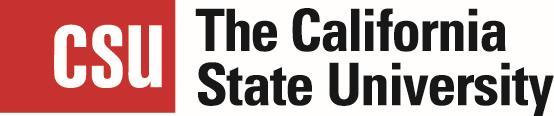 ITS Product Review[Name][Date]Group[Division][Dept]Sponsor/Lead[Sponsor & Lead]Business Need [Document need]    Use Case[List]Requirements [List]TimelineNew tool is expected to be configured and implemented by [Date]Concerns[List]   Recommendation [Explain who, what, where, why]  Notes[Additional information]   Next Steps[List] 